ПРОЕКТ«В регистр»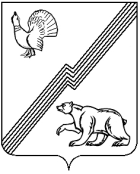 ГЛАВА ГОРОДА ЮГОРСКАХанты-Мансийского автономного округа - ЮгрыПОСТАНОВЛЕНИЕот _______________								 № _______
О внесении изменения в постановление главы города Югорска от 05.05.2021 № 20-пг«Об утверждении положения об Общественном совете города Югорска»В соответствии с Федеральным законом от 21.07.2014 № 212-ФЗ «Об основах общественного контроля в Российской Федерации», методическими рекомендациями для органов местного самоуправления Ханты-Мансийского автономного округа – Югры по вопросам формирования и организации работы общественных советов:	1. Внести в приложение к постановлению главы города Югорска от 05.05.2022 № 20-пг «Об утверждении положения об Общественном совете города Югорска» (с изменениями от 24.06.2021 № 35-пг) изменение, признав пункт 4.9 раздела 4 утратившим силу.	2. Опубликовать постановление в официальном печатном издании города Югорска и разместить на официальном сайте органов местного самоуправления города Югорска.	3. Настоящее постановление вступает в силу после его официального опубликования.	4. Контроль за выполнением постановления оставляю за собой.Глава города Югорска							  А.Ю. Харлов